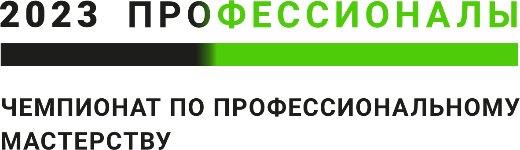 Региональный этап Чемпионата по профессиональному мастерству «Профессионалы» Иркутской области - 202320-24 марта 2023 годаПрограмма мероприятийИ.о.директора   _________________ _/В.Н.Бабицкая/         (подпись)  	 	        (ФИО)Главный эксперт   _________________ _/В.Н.Бабицкая/         (подпись)  	 	        (ФИО)Место проведения:ГБПОУ «Иркутский аграрный техникум»Компетенция:Эксплуатация сельскохозяйственных машинДни подготовки к соревнованиямДни подготовки к соревнованиямДни подготовки к соревнованиямСоревновательные дниСоревновательные дниСоревновательные дниДень после соревнованийС-2С-2С-1С1С2С3С+1112345619.03.2023г.19.03.2023г.20.03.2023 г.21.03.2023 г.22.03.2023г.23.03.2023 г. г.24.03.2023 г.ВоскресеньеВоскресеньепонедельниквторниксредачетвергпятницаДень С-2          19.03.2023 г.  (воскресенье)День С-2          19.03.2023 г.  (воскресенье)День С-2          19.03.2023 г.  (воскресенье)День С-2          19.03.2023 г.  (воскресенье)День С-2          19.03.2023 г.  (воскресенье)День С-2          19.03.2023 г.  (воскресенье)День С-2          19.03.2023 г.  (воскресенье)09:00 - 09:15Сбор экспертов на конкурсной площадке.Сбор экспертов на конкурсной площадке.Сбор экспертов на конкурсной площадке.Сбор экспертов на конкурсной площадке.Сбор экспертов на конкурсной площадке.Гл. эксперт,Эксперты,Технический администратор площадки, эксперт –методист, эксперт по ОТ и Т Б09:15 - 12:00Регистрация экспертов Чемпионата.Регистрация экспертов Чемпионата.Регистрация экспертов Чемпионата.Регистрация экспертов Чемпионата.Регистрация экспертов Чемпионата.Гл. эксперт,Эксперты,Технический администратор площадки, эксперт –методист, эксперт по ОТ и Т Б09:15 - 12:00Проверка готовности площадки в соответствии ИЛ. Приемка конкурсной площадки Гл. экспертом.Проверка готовности площадки в соответствии ИЛ. Приемка конкурсной площадки Гл. экспертом.Проверка готовности площадки в соответствии ИЛ. Приемка конкурсной площадки Гл. экспертом.Проверка готовности площадки в соответствии ИЛ. Приемка конкурсной площадки Гл. экспертом.Проверка готовности площадки в соответствии ИЛ. Приемка конкурсной площадки Гл. экспертом.Гл. эксперт,Эксперты,Технический администратор площадки, эксперт –методист, эксперт по ОТ и Т Б09:15 - 12:00Инструктаж по ОТ и ТБ экспертов.Инструктаж по ОТ и ТБ экспертов.Инструктаж по ОТ и ТБ экспертов.Инструктаж по ОТ и ТБ экспертов.Инструктаж по ОТ и ТБ экспертов.Гл. эксперт,Эксперты,Технический администратор площадки, эксперт –методист, эксперт по ОТ и Т Б09:15 - 12:00Совещание экспертов, обучение экспертов.Совещание экспертов, обучение экспертов.Совещание экспертов, обучение экспертов.Совещание экспертов, обучение экспертов.Совещание экспертов, обучение экспертов.Гл. эксперт,Эксперты,Технический администратор площадки, эксперт –методист, эксперт по ОТ и Т Б09:15 - 12:00Ознакомление Экспертов с Положение чемпионата, концепцией чемпионата, Техническим описанием, Конкурсным заданием, критериями оценки на ЭЦП «Траектория успеха»Ознакомление Экспертов с Положение чемпионата, концепцией чемпионата, Техническим описанием, Конкурсным заданием, критериями оценки на ЭЦП «Траектория успеха»Ознакомление Экспертов с Положение чемпионата, концепцией чемпионата, Техническим описанием, Конкурсным заданием, критериями оценки на ЭЦП «Траектория успеха»Ознакомление Экспертов с Положение чемпионата, концепцией чемпионата, Техническим описанием, Конкурсным заданием, критериями оценки на ЭЦП «Траектория успеха»Ознакомление Экспертов с Положение чемпионата, концепцией чемпионата, Техническим описанием, Конкурсным заданием, критериями оценки на ЭЦП «Траектория успеха»Гл. эксперт,Эксперты,Технический администратор площадки, эксперт –методист, эксперт по ОТ и Т Б09:15 - 12:00Списочный состав экспертов и участников (проверка на ЭЦП).Списочный состав экспертов и участников (проверка на ЭЦП).Списочный состав экспертов и участников (проверка на ЭЦП).Списочный состав экспертов и участников (проверка на ЭЦП).Списочный состав экспертов и участников (проверка на ЭЦП).Гл. эксперт,Эксперты,Технический администратор площадки, эксперт –методист, эксперт по ОТ и Т Б09:15 - 12:00Изменения конкурсного задания на 30%. Изменения конкурсного задания на 30%. Изменения конкурсного задания на 30%. Изменения конкурсного задания на 30%. Изменения конкурсного задания на 30%. Гл. эксперт,Эксперты,Технический администратор площадки, эксперт –методист, эксперт по ОТ и Т Б09:15 - 12:00Распределение ролей между экспертами.Распределение ролей между экспертами.Распределение ролей между экспертами.Распределение ролей между экспертами.Распределение ролей между экспертами.Гл. эксперт,Эксперты,Технический администратор площадки, эксперт –методист, эксперт по ОТ и Т Б09:15 - 12:00Подготовка и распечатка изменения конкурсного задания на 30% и др. документации.Подготовка и распечатка изменения конкурсного задания на 30% и др. документации.Подготовка и распечатка изменения конкурсного задания на 30% и др. документации.Подготовка и распечатка изменения конкурсного задания на 30% и др. документации.Подготовка и распечатка изменения конкурсного задания на 30% и др. документации.Гл. эксперт,Эксперты,Технический администратор площадки, эксперт –методист, эксперт по ОТ и Т Б12:00 - 12:30Обед.Обед.Обед.Обед.Обед.Гл. эксперт,Эксперты,Технический администратор площадки, эксперт –методист, эксперт по ОТ и Т Б12:30 - 16:00Импорт критериев на ЭЦП. Траектория успеха»   Распечатка, ознакомление с ведомостью блокировки КО. Распечатка Ведомостей оценки с актуальными критериями. (ведомость). Ознакомление Экспертов с конкурсной площадкойПодготовка рабочих мест к соревнованиям.Импорт критериев на ЭЦП. Траектория успеха»   Распечатка, ознакомление с ведомостью блокировки КО. Распечатка Ведомостей оценки с актуальными критериями. (ведомость). Ознакомление Экспертов с конкурсной площадкойПодготовка рабочих мест к соревнованиям.Импорт критериев на ЭЦП. Траектория успеха»   Распечатка, ознакомление с ведомостью блокировки КО. Распечатка Ведомостей оценки с актуальными критериями. (ведомость). Ознакомление Экспертов с конкурсной площадкойПодготовка рабочих мест к соревнованиям.Импорт критериев на ЭЦП. Траектория успеха»   Распечатка, ознакомление с ведомостью блокировки КО. Распечатка Ведомостей оценки с актуальными критериями. (ведомость). Ознакомление Экспертов с конкурсной площадкойПодготовка рабочих мест к соревнованиям.Импорт критериев на ЭЦП. Траектория успеха»   Распечатка, ознакомление с ведомостью блокировки КО. Распечатка Ведомостей оценки с актуальными критериями. (ведомость). Ознакомление Экспертов с конкурсной площадкойПодготовка рабочих мест к соревнованиям.Гл. эксперт,Эксперты,Технический администратор площадки, эксперт –методист, эксперт по ОТ и Т Б16:00 - 17:00Совещание      экспертов.Совещание      экспертов.Совещание      экспертов.Совещание      экспертов.Совещание      экспертов.Гл. эксперт,Эксперты,Технический администратор площадки, эксперт –методист, эксперт по ОТ и Т Б17:00-18.00Завершение работы конкурсной площадки. УжинЗавершение работы конкурсной площадки. УжинЗавершение работы конкурсной площадки. УжинЗавершение работы конкурсной площадки. УжинЗавершение работы конкурсной площадки. УжинЭксперты,участникиДень С-1          20.03.2023 г.  (понедельник)День С-1          20.03.2023 г.  (понедельник)День С-1          20.03.2023 г.  (понедельник)День С-1          20.03.2023 г.  (понедельник)День С-1          20.03.2023 г.  (понедельник)День С-1          20.03.2023 г.  (понедельник)День С-1          20.03.2023 г.  (понедельник)08:00– 08.30Завтрак экспертов и участников. Завтрак экспертов и участников. Завтрак экспертов и участников. Завтрак экспертов и участников. Завтрак экспертов и участников. 08.30-10.00Регистрация участников Чемпионата. Инструктаж по ОТ и ТБ экспертов и участников. Ознакомление участников с Техническим описанием, конкурсным заданием, оборудованием.Регистрация участников Чемпионата. Инструктаж по ОТ и ТБ экспертов и участников. Ознакомление участников с Техническим описанием, конкурсным заданием, оборудованием.Регистрация участников Чемпионата. Инструктаж по ОТ и ТБ экспертов и участников. Ознакомление участников с Техническим описанием, конкурсным заданием, оборудованием.Регистрация участников Чемпионата. Инструктаж по ОТ и ТБ экспертов и участников. Ознакомление участников с Техническим описанием, конкурсным заданием, оборудованием.Регистрация участников Чемпионата. Инструктаж по ОТ и ТБ экспертов и участников. Ознакомление участников с Техническим описанием, конкурсным заданием, оборудованием.Гл. эксперт, Эксперт по ОТ и ТБ, эксперты- наставники, участники.10.00 - 11.00Торжественное открытие Чемпионата по профессиональному мастерству «Профессионалы» Иркутской области (актовый зал)Торжественное открытие Чемпионата по профессиональному мастерству «Профессионалы» Иркутской области (актовый зал)Торжественное открытие Чемпионата по профессиональному мастерству «Профессионалы» Иркутской области (актовый зал)Торжественное открытие Чемпионата по профессиональному мастерству «Профессионалы» Иркутской области (актовый зал)Торжественное открытие Чемпионата по профессиональному мастерству «Профессионалы» Иркутской области (актовый зал)11:00– 12.00Выдача пакетов документации конкурсного задания участ-никам с 30% изменением. Ознакомление участников с внесёнными изменениями. Жеребьевка рабочих мест.Выдача пакетов документации конкурсного задания участ-никам с 30% изменением. Ознакомление участников с внесёнными изменениями. Жеребьевка рабочих мест.Выдача пакетов документации конкурсного задания участ-никам с 30% изменением. Ознакомление участников с внесёнными изменениями. Жеребьевка рабочих мест.Выдача пакетов документации конкурсного задания участ-никам с 30% изменением. Ознакомление участников с внесёнными изменениями. Жеребьевка рабочих мест.Выдача пакетов документации конкурсного задания участ-никам с 30% изменением. Ознакомление участников с внесёнными изменениями. Жеребьевка рабочих мест.Гл. эксперт,Эксперты, участники, представитель команды12.00 - 12:30ОбедОбедОбедОбедОбедГл. эксперт,Эксперты, участники, представитель командыГл. эксперт,Эксперты, участники, представитель команды12:30 - 15:00Ознакомление и работа участников на представленном оборудовании и технике.Ознакомление и работа участников на представленном оборудовании и технике.Ознакомление и работа участников на представленном оборудовании и технике.Ознакомление и работа участников на представленном оборудовании и технике.Ознакомление и работа участников на представленном оборудовании и технике.Гл. эксперт,Эксперты, участники, представитель команды15.00-16.00Трансфер участников и экспертов  на  торжественное открытие чемпионата по профессиональному мастерству «Профессионалы» Иркутской области Трансфер участников и экспертов  на  торжественное открытие чемпионата по профессиональному мастерству «Профессионалы» Иркутской области Трансфер участников и экспертов  на  торжественное открытие чемпионата по профессиональному мастерству «Профессионалы» Иркутской области Трансфер участников и экспертов  на  торжественное открытие чемпионата по профессиональному мастерству «Профессионалы» Иркутской области Трансфер участников и экспертов  на  торжественное открытие чемпионата по профессиональному мастерству «Профессионалы» Иркутской области Гл. эксперт, Экспертыучастники16.00-17.00Торжественное открытие Чемпионата по профессиональному мастерству «Профессионалы» Иркутской областиТоржественное открытие Чемпионата по профессиональному мастерству «Профессионалы» Иркутской областиТоржественное открытие Чемпионата по профессиональному мастерству «Профессионалы» Иркутской областиТоржественное открытие Чемпионата по профессиональному мастерству «Профессионалы» Иркутской областиТоржественное открытие Чемпионата по профессиональному мастерству «Профессионалы» Иркутской областиГл. эксперт,Эксперты, участники, представитель команды17.00-18.00Трансфер участников и экспертов  в общежитие Трансфер участников и экспертов  в общежитие Трансфер участников и экспертов  в общежитие Трансфер участников и экспертов  в общежитие Трансфер участников и экспертов  в общежитие Гл. эксперт,Эксперты, участники, представитель команды19.00-18900УжинУжинУжинУжинУжинЭкспертыучастникиДень С1 21.03.2023 г.  (вторник)День С1 21.03.2023 г.  (вторник)День С1 21.03.2023 г.  (вторник)День С1 21.03.2023 г.  (вторник)День С1 21.03.2023 г.  (вторник)День С1 21.03.2023 г.  (вторник)День С1 21.03.2023 г.  (вторник)08.00-08.30Завтрак экспертов и участников.Завтрак экспертов и участников.Завтрак экспертов и участников.Завтрак экспертов и участников.Завтрак экспертов и участников.,Эксперты, Участники08:30 - 08:45Инструктаж по ОТ и ТБ участников и экспертов.Получение задания, ответы на вопросы. Инструктаж по ОТ и ТБ участников и экспертов.Получение задания, ответы на вопросы. Инструктаж по ОТ и ТБ участников и экспертов.Получение задания, ответы на вопросы. Инструктаж по ОТ и ТБ участников и экспертов.Получение задания, ответы на вопросы. Инструктаж по ОТ и ТБ участников и экспертов.Получение задания, ответы на вопросы. Эксперт по ОТ иТБ .Эксперты ,участники08:45 - 09:00Подготовка рабочего места участниками.Подготовка рабочего места участниками.Подготовка рабочего места участниками.Подготовка рабочего места участниками.Подготовка рабочего места участниками.Участники09:00 - 12:00Выполнение участниками конкурсного задания.Выполнение участниками конкурсного задания.Выполнение участниками конкурсного задания.Выполнение участниками конкурсного задания.Выполнение участниками конкурсного задания.Гл. эксперт,Тех. эксперт,Эксперты, Участники12:00 - 13:00Обед.Обед.Обед.Обед.Обед.Гл. эксперт,Тех. эксперт,Эксперты, Участники13:00 - 18:00Выполнение участниками конкурсного задания.Выполнение участниками конкурсного задания.Выполнение участниками конкурсного задания.Выполнение участниками конкурсного задания.Выполнение участниками конкурсного задания.Гл. эксперт,Тех. эксперт,Эксперты, Участники18.00-19.00Ужин.Ужин.Ужин.Ужин.Ужин.Участники,эксперты18:00 - 18:30Оценка экспертами выполненных участниками модулей конкурсного задания.  Внесение неисправностей по модулям.Оценка экспертами выполненных участниками модулей конкурсного задания.  Внесение неисправностей по модулям.Оценка экспертами выполненных участниками модулей конкурсного задания.  Внесение неисправностей по модулям.Оценка экспертами выполненных участниками модулей конкурсного задания.  Внесение неисправностей по модулям.Оценка экспертами выполненных участниками модулей конкурсного задания.  Внесение неисправностей по модулям.Гл. эксперт, Эксперты18.30 - 19:00Совещание экспертов, занесение итогов дня на ЭЦПСовещание экспертов, занесение итогов дня на ЭЦПСовещание экспертов, занесение итогов дня на ЭЦПСовещание экспертов, занесение итогов дня на ЭЦПСовещание экспертов, занесение итогов дня на ЭЦПГл. эксперт,ЭкспертыДень С2 22.03.2023.  (среда)День С2 22.03.2023.  (среда)День С2 22.03.2023.  (среда)День С2 22.03.2023.  (среда)День С2 22.03.2023.  (среда)День С2 22.03.2023.  (среда)День С2 22.03.2023.  (среда)08.00-08.30Завтрак экспертов и участников.Завтрак экспертов и участников.Завтрак экспертов и участников.Завтрак экспертов и участников.Завтрак экспертов и участников.Гл. эксперт,Тех. эксперт,Эксперты, Участники08:30 - 08:45Инструктаж по ОТ и ТБ участников и экспертов.Получение задания, ответы на вопросы. Инструктаж по ОТ и ТБ участников и экспертов.Получение задания, ответы на вопросы. Инструктаж по ОТ и ТБ участников и экспертов.Получение задания, ответы на вопросы. Инструктаж по ОТ и ТБ участников и экспертов.Получение задания, ответы на вопросы. Инструктаж по ОТ и ТБ участников и экспертов.Получение задания, ответы на вопросы. Эксперт по ОТ иТБ .Эксперты , участники08:45 - 09:00Подготовка рабочего места участниками.Подготовка рабочего места участниками.Подготовка рабочего места участниками.Подготовка рабочего места участниками.Подготовка рабочего места участниками.Участники09:00 - 12:00Выполнение участниками конкурсного задания.Выполнение участниками конкурсного задания.Выполнение участниками конкурсного задания.Выполнение участниками конкурсного задания.Выполнение участниками конкурсного задания.Гл. эксперт,Тех. эксперт,Эксперты, Участники12:00 - 13:00Обед.Обед.Обед.Обед.Обед.Гл. эксперт,Тех. эксперт,Эксперты, Участники13:00 - 18:00Выполнение участниками конкурсного задания.Выполнение участниками конкурсного задания.Выполнение участниками конкурсного задания.Выполнение участниками конкурсного задания.Выполнение участниками конкурсного задания.Гл. эксперт,Тех. эксперт,Эксперты, Участники18.00-19.00Ужин.Ужин.Ужин.Ужин.Ужин.Участники, эксперты18:00 - 18:30Оценка экспертами выполненных участниками модулей конкурсного задания.  Внесение неисправностей по модулям.Оценка экспертами выполненных участниками модулей конкурсного задания.  Внесение неисправностей по модулям.Оценка экспертами выполненных участниками модулей конкурсного задания.  Внесение неисправностей по модулям.Оценка экспертами выполненных участниками модулей конкурсного задания.  Внесение неисправностей по модулям.Оценка экспертами выполненных участниками модулей конкурсного задания.  Внесение неисправностей по модулям.Гл. эксперт, Эксперты18.30 - 19:00Совещание экспертов, занесение итогов дня на ЭЦПСовещание экспертов, занесение итогов дня на ЭЦПСовещание экспертов, занесение итогов дня на ЭЦПСовещание экспертов, занесение итогов дня на ЭЦПСовещание экспертов, занесение итогов дня на ЭЦПГл. эксперт,ЭкспертыДень С3 23.03.2023 г. (четверг)День С3 23.03.2023 г. (четверг)День С3 23.03.2023 г. (четверг)День С3 23.03.2023 г. (четверг)День С3 23.03.2023 г. (четверг)День С3 23.03.2023 г. (четверг)День С3 23.03.2023 г. (четверг)08.00-08.30Завтрак экспертов и участников.Завтрак экспертов и участников.Завтрак экспертов и участников.Завтрак экспертов и участников.Завтрак экспертов и участников.Гл. эксперт,Тех. эксперт,Эксперты, Участники08:30 - 08:45Инструктаж по ОТ и ТБ участников и экспертов.Получение задания, ответы на вопросы. Инструктаж по ОТ и ТБ участников и экспертов.Получение задания, ответы на вопросы. Инструктаж по ОТ и ТБ участников и экспертов.Получение задания, ответы на вопросы. Инструктаж по ОТ и ТБ участников и экспертов.Получение задания, ответы на вопросы. Инструктаж по ОТ и ТБ участников и экспертов.Получение задания, ответы на вопросы. Эксперт по ОТ иТБ .Эксперты , участники08:45 - 09:00Подготовка рабочего места участниками.Подготовка рабочего места участниками.Подготовка рабочего места участниками.Подготовка рабочего места участниками.Подготовка рабочего места участниками.Участники09:00 - 12:00Выполнение участниками конкурсного задания.Выполнение участниками конкурсного задания.Выполнение участниками конкурсного задания.Выполнение участниками конкурсного задания.Выполнение участниками конкурсного задания.Гл. эксперт,Тех. эксперт,Эксперты, Участники12:00 - 13:00Обед.Обед.Обед.Обед.Обед.Гл. эксперт,Тех. эксперт,Эксперты, Участники13:00 - 18:00Выполнение участниками конкурсного задания.Выполнение участниками конкурсного задания.Выполнение участниками конкурсного задания.Выполнение участниками конкурсного задания.Выполнение участниками конкурсного задания.Гл. эксперт,Тех. эксперт,Эксперты, Участники18.00-19.00Ужин.Ужин.Ужин.Ужин.Ужин.Эксперты ,Участники18:00 - 18:30Оценка экспертами выполненных участниками модулей конкурсного задания.  Внесение неисправностей по модулям.Оценка экспертами выполненных участниками модулей конкурсного задания.  Внесение неисправностей по модулям.Оценка экспертами выполненных участниками модулей конкурсного задания.  Внесение неисправностей по модулям.Оценка экспертами выполненных участниками модулей конкурсного задания.  Внесение неисправностей по модулям.Оценка экспертами выполненных участниками модулей конкурсного задания.  Внесение неисправностей по модулям.Гл. эксперт, Эксперты18.30 - 19:00Совещание экспертов, занесение итогов дня на ЭЦПСовещание экспертов, занесение итогов дня на ЭЦПСовещание экспертов, занесение итогов дня на ЭЦПСовещание экспертов, занесение итогов дня на ЭЦПСовещание экспертов, занесение итогов дня на ЭЦПГл. эксперт,ЭкспертыДень С+1 24.03.2023 г. (пятница)День С+1 24.03.2023 г. (пятница)День С+1 24.03.2023 г. (пятница)День С+1 24.03.2023 г. (пятница)День С+1 24.03.2023 г. (пятница)День С+1 24.03.2023 г. (пятница)День С+1 24.03.2023 г. (пятница)09:00 - 09:30завтракзавтракзавтракзавтракзавтракУчастники,Эксперты09:30 - 10:00Посещение музея техникума Посещение музея техникума Посещение музея техникума Посещение музея техникума Посещение музея техникума Эксперты, участники10.00-11.00Церемония закрытия Чемпионата по профессиональному мастерству «Профессионалы» Иркутской области ( актовый зал)Церемония закрытия Чемпионата по профессиональному мастерству «Профессионалы» Иркутской области ( актовый зал)Церемония закрытия Чемпионата по профессиональному мастерству «Профессионалы» Иркутской области ( актовый зал)Церемония закрытия Чемпионата по профессиональному мастерству «Профессионалы» Иркутской области ( актовый зал)Церемония закрытия Чемпионата по профессиональному мастерству «Профессионалы» Иркутской области ( актовый зал)12:00-13.00ОбедОбедОбедОбедОбедЭксперты, Участники14:00-15:00Трансфер участников и экспертов на торжественное закрытие чемпионатаТрансфер участников и экспертов на торжественное закрытие чемпионатаТрансфер участников и экспертов на торжественное закрытие чемпионатаТрансфер участников и экспертов на торжественное закрытие чемпионатаТрансфер участников и экспертов на торжественное закрытие чемпионатаГл. эксперт, эксперты, участники. представитель команды15.00-17.00Церемония закрытия Чемпионата по профессиональному мастерству «Профессионалы» Иркутской области.Церемония закрытия Чемпионата по профессиональному мастерству «Профессионалы» Иркутской области.Церемония закрытия Чемпионата по профессиональному мастерству «Профессионалы» Иркутской области.Церемония закрытия Чемпионата по профессиональному мастерству «Профессионалы» Иркутской области.Церемония закрытия Чемпионата по профессиональному мастерству «Профессионалы» Иркутской области.17.00-18.00Трансфер участников и экспертов в общежитииТрансфер участников и экспертов в общежитииТрансфер участников и экспертов в общежитииТрансфер участников и экспертов в общежитииТрансфер участников и экспертов в общежитии18.00-19.00Завершение демонтажа оборудования. Завершение работы конкурсной площадки.Завершение демонтажа оборудования. Завершение работы конкурсной площадки.Завершение демонтажа оборудования. Завершение работы конкурсной площадки.Завершение демонтажа оборудования. Завершение работы конкурсной площадки.Завершение демонтажа оборудования. Завершение работы конкурсной площадки.Эксперты, Тех. админ. площадки